Проект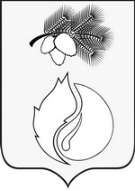 АДМИНИСТРАЦИЯ ГОРОДА КЕДРОВОГОПОСТАНОВЛЕНИЕ_________________2023 г.                                                                                                                               №________Томская областьг. КедровыйО выявлении правообладателя ранее учтенного объекта В соответствии со статьей 69.1 Федерального закона от 13 июля 2015 года № 218-ФЗ «О государственной регистрации недвижимости»ПОСТАНОВЛЯЕТ:1. В отношении земельного участка с кадастровым номером 70:18:0000006:677, расположенного по адресу: обл. Томская г. Кедровый р-н Промышленный квартал 16, уч. 60, в качестве его правообладателя, владеющего данным земельным участком на праве пожизненно наследуемого владения, выявлен: ХХХХХХХХХХХ, ХХ.ХХ.ХХХХ г.р.(дата рождения), ХХХХХХХХХХ(место рождения), паспорт гражданина Российской Федерации серия ХХХХ номер ХХХХХХХ от ХХ.ХХ.ХХХХ, выдан ХХХХХХХХХХХ, код подразделения ХХХ-ХХХ, СНИЛС ХХХХХХХХХХХХ, проживающий (зарегистрирован по месту жительства) по адресу: ХХХХХХХХХХХХХХХХХ.2. Право собственности ХХХХХХХХХХХХХХХХХХХ на указанный в пункте 1 настоящего постановления земельный участок подтверждается копией государственного акта на право собственности на землю, пожизненного наследуемого владения бессрочного (постоянного) пользования землей № ХХХХХХХХХХ.3. Отделу по управлению муниципальной собственностью Администрации города Кедрового осуществить действия по внесению необходимых изменений в сведения Единого государственного реестра недвижимости.4.Контроль за исполнением данного постановления возложить на Первого заместителя Мэра города Кедрового. Мэр города Кедрового                                                                                                     Н.А. СоловьеваКарпова Любовь Васильевна8 (38250) 35-418